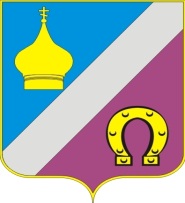 Администрация Николаевского сельского поселенияНеклиновского района Ростовской областиПОСТАНОВЛЕНИЕ16.02.2024 года                                                                                             № 22	                                                        с. Николаевка«О внесении изменений в постановление Администрации Николаевского сельского поселения от 20.09.2022 № 195 «Об утверждении бюджетного прогноза Николаевского сельского поселения период 2023-2036 годов»В соответствии с постановлением Администрации Николаевского сельского поселения от 10.05.2016г. № 167 «Об утверждении Правил разработки и утверждения бюджетного прогноза Николаевского сельского поселения на долгосрочный период» Администрация Николаевского сельского поселения постановляет:1. Внести изменения в постановление Администрации Неклиновского района от 20.09.2022 № 195 «Об утверждении бюджетного прогноза Николаевского сельского поселения на долгосрочный период», изложив приложения к нему в редакции согласно приложению к настоящему постановлению.2. Постановление вступает в силу со дня его официального опубликования (обнародования).3. Контроль за выполнением постановления оставляю за собой.Глава АдминистрацииНиколаевского сельского поселения                             Е.П. КовалеваПостановление вноситСектор экономики и финансовПриложение к постановлению АдминистрацииНеклиновского района                       от 16.02.2024 №  «Приложение к постановлению АдминистрацииНеклиновского районаот 20.09.2022 №  195Бюджетный прогноз Николаевского сельского поселения  на период 2023-2036 годовОбщие положенияНеобходимость разработки документов долгосрочного бюджетного планирования была обозначена в Бюджетном послании Президента Российской Федерации о бюджетной политике в 2014-2016 годах. В целях реализации долгосрочного планирования принят Федеральный закон от 28.06.2014 № 172-ФЗ «О стратегическом планировании в Российской Федерации», внесены изменения в Бюджетный кодекс Российской Федерации в части дополнения статьей 1701 «Долгосрочное бюджетное планирование». На региональном уровне принят Областной закон от 20.10.2015 № 416-ЗС «О стратегическом планировании в Ростовской области». В Николаевском поселении принято решение Собрания депутатов Неклиновского района от 04.12.2015 № 121 «Об утверждении Положения о стратегическом планировании в Николаевском сельском поселении». Решение Собрания депутатов Николаевского сельского поселения от 27.07.2007 года №69 «О бюджетном процессе в Николаевском сельском поселении»,  дополнено статьей 151 «Долгосрочное бюджетное планирование». Постановлением Администрации Николаевского сельского поселения от 10.05.2016г. № 167 «Об утверждении Правил разработки и утверждения бюджетного прогноза Николаевского сельского поселения на долгосрочный период».В соответствии с пунктом 3 статьи 1701 «Долгосрочное бюджетное планирование» Бюджетного кодекса Российской Федерации бюджетный прогноз Николаевского сельского поселения на период 2023-2036 годов разработан на основе долгосрочного прогноза социально-экономического развития Неклиновского района на  период до 2036 года утвержденного распоряжением Администрации Николаевского сельского поселения от 28.09.2022 № 118.Бюджетный прогноз Николаевского сельского поселения на период 2023 – 2036 годов (далее – бюджетный прогноз) содержит информацию об основных параметрах долгосрочного прогноза социально-экономического развития Николаевского сельского поселения, определенного в качестве базового для целей долгосрочного бюджетного планирования, прогноз основных характеристик бюджета Неклиновского района, а также основные подходы к формированию бюджетной политики в указанном периоде. Параметры финансового обеспечения муниципальных программ Николаевского сельского поселения на период их действия соответствуют параметрам муниципальных программ Неклиновского района, утвержденным решением Собрания депутатов о бюджете на очередной финансовый год и плановый период.На период 2023-2036 годов параметры бюджетного прогноза сформированы с учетом первоначально утвержденного решения Собрания депутатов Николаевского сельского поселения от 26.12.2023 № 80 «О бюджете Николаевского сельского поселения на 2024 год и на плановый период 2025 и 2026 годов». На период 2024 – 2026 годов предусматриваются параметры бюджета сбалансированы.Собственные налоговые и неналоговые доходы бюджета Николаевского сельского поселения к 2036 году по сравнению с 2020 годом увеличатся. 1.Основные параметры варианта долгосрочного прогноза,определенные в качестве базовых для целей долгосрочного бюджетного планирования2.Прогноз основных характеристик бюджета Николаевского сельского поселения Неклиновского района(тыс. рублей)*В расходах бюджета Неклиновского района выделены расходы за исключением условно утвержденных расходов на плановый период 2023-2036 годов.2.1. Показатели финансового обеспечения муниципальных программНеклиновского района (тыс. рублей)Примечание.1 Плановые бюджетные ассигнования, предусмотренные за счет средств бюджета Николаевского сельского поселения и безвозмездных поступлений в бюджет Николаевского сельского поселения. 2 Объем бюджетных ассигнований соответствует решению Собрания депутатов Николаевского сельского поселения от 26.12.2023 № 80 «О бюджете Николаевского сельского поселения на 2024 год и на плановый период 2025 и 2026 годов» по состоянию на 01.01.2024.3.Объем бюджетных ассигнований соответствует решению Собрания депутатов Николаевского сельского поселения от 26.12.2023 № 80 «О бюджете Николаевского сельского поселения на 2024 год и на плановый период 2025 и 2026 годов» по состоянию на 01.01.2024. 2.2. Основные подходы к формированию бюджетной политикиНиколаевского сельского поселения на период 2024-2036 годовПри расчете прогнозных показателей налоговых и неналоговых доходов учитывались изменения в законодательстве о налогах и сборах Российской Федерации и Ростовской области и бюджетном законодательстве Российской Федерации, ожидаемые в прогнозном периоде.Расчет прогнозных показателей дефицита (профицита), источников его финансирования и муниципального долга Николаевского сельского осуществлен исходя из ограничений по размеру дефицита и уровню муниципального долга, установленных Бюджетным кодексом Российской Федерации, а также с учетом нормативных правовых актов, регулирующих бюджетные правоотношения.В прогнозируемом периоде будет продолжена взвешенная долговая политика с учетом снижения уровня долговой нагрузки.Бюджетная политика Николаевского сельского на долгосрочный период будет направлена на обеспечение решения приоритетных задач социально-экономического развития Николаевского сельского при одновременном обеспечении устойчивости и сбалансированности бюджетной системы.Основные подходы в части собственных (налоговых и неналоговых) доходовСобственные налоговые и неналоговые доходы консолидированного бюджета Ростовской области к 2036 году увеличатся в 2,6 раза к уровню 2023 года, а в реальном выражении (без учета роста за счет индекса инфляции) – в 1,4 раза.За период 2010 – 2023 годов динамика налоговых и неналоговых доходов наглядно демонстрирует ежегодное увеличение доходной части бюджета Ростовской области с ростом в 3 раза к фактическим поступлениям 2010 года.Стабильной наполняемости бюджета собственными доходами способствует стимулирующий характер налоговой политики региона, района и поселения. Муниципальными образованиями Неклиновского района решены следующие задачи:введена патентная система налогообложения;установлены «налоговые каникулы» для впервые зарегистрированных индивидуальных предпринимателей;упорядочены нормы по предоставлению налоговых льгот инвесторам;осуществлен переход на исчисление налога на имущество физических лиц от кадастровой стоимости объектов недвижимости.Налоговые и неналоговые доходы на 2024 – 2026 годы учтены в соответствии с принятыми решениями Собрания депутатов Николаевского сельского о местных бюджетах.Основные подходы в части региональной финансовой помощиПроводимая на региональном уровне политика в области межбюджетных отношений направлена на повышение финансовой самостоятельности и ответственности органов местного самоуправления Ростовской области. Учитывая положительную динамику показателей за отчетные годы и рост собственных доходов на долгосрочную перспективу планируется снижение дотационности бюджета.Целевые средства на 2024 – 2026 годы предусмотрены в соответствии с утвержденными решениями Собрания депутатов Неклиновского района от 26.12.2023 № 80 «О бюджете Николаевского сельского на 2024 год и на плановый период 2025 и 2026 годов».Основные подходы в части расходовЭффективная бюджетная политика является непременным условием адаптации экономики к новым реалиям. Важной задачей в бюджетной сфере является определение баланса между необходимостью жить по средствам и созданием бюджетных стимулов для возобновления роста.На 2024-2026 годы расходы учтены в соответствии с принятыми решениями Собрания депутатов Николаевского сельского о местных бюджетах. На период 2026-2036 годов расходная часть бюджета будет обеспечена поступательным наполнением доходной части бюджета.В расходах на 2025 и 2026 годы учтены условно утвержденные расходы в соответствии с решением Собрания депутатов Неклиновского района от 26.12.2023 № 80 «О бюджете Николаевского сельского на 2024 год и на плановый период 2025 и 2026 годов», с 2025 года условно утвержденные расходы учтены с увеличением на 2,5 процента ежегодно, что будет являться определенным резервом для планирования расходов в плановом периоде и обеспечением рисков в случае ухудшения поступлений доходных источников.Стратегией социально-экономического развития Николаевского сельского на период до 2036 года определены приоритетные направления развития Николаевского сельского.Главным и постоянным приоритетом бюджетной политики в сфере расходов являются инвестиции в человеческий капитал – это благоприятное самочувствие жителей Николаевского сельского, повышение уровня жизни граждан, создание комфортных условий для их проживания, условий и возможностей для самореализации, а также предоставление качественных и конкурентных муниципальных услуг.основным инструментом достижения национальных целей развития, установленных Указом Президента Российской Федерации от 07.05.2018 № 204 «О национальных целях и стратегических задачах развития Российской Федерации на период до 2024 года», будут являться региональные проекты, направленные на реализацию федеральных проектов, входящих в состав национальных проектов, сформированные с шестилетним горизонтом планирования до 2024 года.Реализация Указа Президента Российской Федерации от 07.05.2018 № 204 будет осуществляться путем развития института государственных и муниципальных программ на проектных принципах управления. С учетом интеграции предусмотренных данным Указом национальных проектов муниципальные программы Николаевского сельского должны стать простым и эффективным инструментом организации как проектной, так и текущей деятельности органов местного самоуправления, отражающим взаимосвязь затраченных ресурсов и полученных результатов. Основные подходы к долговой политикеВажнейшей задачей является обеспечение уровня муниципального долга, позволяющего Николаевскому сельскому поселению обслуживать долговые обязательства и исполнять расходные обязательства.Основной целью долговой политики Николаевского сельского на период до 2036 года будет являться отсутствие муниципального долга.Учитывая сбалансированность бюджета поселения в 2025-2036 годах кредитные ресурсы привлекать не планируется.  Муниципальная долговая политика будет направлена на обеспечение платежеспособности Николаевского сельского, сохранение муниципального долга на экономически оптимальном уровне, при этом должна быть обеспечена способность поселения осуществлять заимствования в объемах, необходимых для решения поставленных социально-экономических задач на комфортных для поселения условиях.»Начальник сектора экономики и финансов						Т.А. Полякова№п/пОсновные показателиЕдиница измеренияГод периода прогнозированияГод периода прогнозированияГод периода прогнозированияГод периода прогнозированияГод периода прогнозированияГод периода прогнозированияГод периода прогнозированияГод периода прогнозированияГод периода прогнозированияГод периода прогнозированияГод периода прогнозированияГод периода прогнозированияГод периода прогнозированияГод периода прогнозирования№п/пОсновные показателиЕдиница измерения20232024202520262027202820292030203120322033203420352036112345678910111213141516171.Совокупный объем отгруженных товаров, работ и услуг, выполненных собственными силами по полному кругу предприятийСовокупный объем отгруженных товаров, работ и услуг, выполненных собственными силами по полному кругу предприятий1.в действующих ценахв действующих ценахмлн. рублей3489,84902,14217,04516,14841,65196,25578,05989,36426,26896,37395,47931,98501,09101,51.в сопоставимых ценах  в сопоставимых ценах  процентов к предыдущему году105,0105,886,0107,1107,2107,3107,3107,4107,3107,3107,2107,3107,2107,12.Продукция сельского хозяйства во всех категориях хозяйств, всегоПродукция сельского хозяйства во всех категориях хозяйств, всего2.в действующих ценахв действующих ценахмлн. рублей17534,718590,519424,420360,921363,122436,123585,523817,526088,927425,428802,830220,531677,633204,92.в сопоставимых ценах   в сопоставимых ценах   процентов к предыдущему году101,1101,9100,5100,5100,5100,5100,5100,5100,5100,5100,5100,5100,5100,53.Объем инвестиций за счет всех источников финансированияОбъем инвестиций за счет всех источников финансирования3.в действующих ценахв действующих ценахмлн. рублей4013,64190,74264,24487,74723,14971,05169,85376,65591,75815,36048,06289,96541,56803,13.в сопоставимых ценахв сопоставимых ценахпроцентов к предыдущему году101,6104,4101,7101,0101,1101,2100,0100,0100,0100,0100,0100,0100,0100,04.Оборот малых и средних предприятийОборот малых и средних предприятий4.в действующих ценахв действующих ценахмлн. рублей13870,714710,315621,915934,316253,016578,116909,917247,817592,017944,718303,518669,619043,019423,94.в сопоставимых ценах   в сопоставимых ценах   процентов к предыдущему году101,9102,2102,3102,0102,0102,0102,0102,0102,0102,0102,0102,0102,0102,05.Фонд заработной платыФонд заработной платы5.в действующих ценах, всегов действующих ценах, всегомлн. рублей4447,44804,65147,15508,25878,16260,96637,27002,77360,87677,08007,28351,68710,79085,25.% к предыдущему году110,4108,0107,1106,4106,2105,7105,2104,8104,0104,0104,0104,0104,0104,0Наименование показателяГод периода прогнозированияГод периода прогнозированияГод периода прогнозированияГод периода прогнозированияГод периода прогнозированияГод периода прогнозированияГод периода прогнозированияГод периода прогнозированияГод периода прогнозированияГод периода прогнозированияГод периода прогнозированияГод периода прогнозированияГод периода прогнозированияГод периода прогнозированияНаименование показателя20232024202520262027202820292030203120322033203420352036123456789101112131415Показатели  бюджета Николаевского сельского поселения Неклиновского районаПоказатели  бюджета Николаевского сельского поселения Неклиновского районаПоказатели  бюджета Николаевского сельского поселения Неклиновского районаПоказатели  бюджета Николаевского сельского поселения Неклиновского районаПоказатели  бюджета Николаевского сельского поселения Неклиновского районаПоказатели  бюджета Николаевского сельского поселения Неклиновского районаПоказатели  бюджета Николаевского сельского поселения Неклиновского районаПоказатели  бюджета Николаевского сельского поселения Неклиновского районаПоказатели  бюджета Николаевского сельского поселения Неклиновского районаПоказатели  бюджета Николаевского сельского поселения Неклиновского районаПоказатели  бюджета Николаевского сельского поселения Неклиновского районаПоказатели  бюджета Николаевского сельского поселения Неклиновского районаПоказатели  бюджета Николаевского сельского поселения Неклиновского районаПоказатели  бюджета Николаевского сельского поселения Неклиновского районаПоказатели  бюджета Николаевского сельского поселения Неклиновского районаДоходы, в том числе:23 892,426 775,323 138,223 964,823 964,823 964,823 964,823 964,823 964,823 964,823 964,823 964,823 964,823 964,8налоговые и неналоговые доходы5 948,96 382,36 922,57 493,67 493,67 493,67 493,67 493,67 493,67 493,67 493,67 493,67 493,67 493,6безвозмездные поступления18 033,520 393,016 215,716 471,216 471,216 471,216 471,216 471,216 471,216 471,216 471,216 471,216 471,216 471,2Расходы23 982,426 775,323 138,223 964,823 964,823 964,823 964,823 964,823 964,823 964,823 964,823 964,823 964,823 964,8Дефицит/профицит0,00,00,00,00,00,00,00,00,00,00,00,00,00,0Источники финансирования дефицита бюджета0,00,00,00,00,00,00,00,00,00,00,00,00,00,0Расходы на финансовое обеспечение реализации муниципальных программ Николаевского сельского поселения *Расходы на финансовое обеспечение реализации муниципальных программ Николаевского сельского поселения *Расходы на финансовое обеспечение реализации муниципальных программ Николаевского сельского поселения *Расходы на финансовое обеспечение реализации муниципальных программ Николаевского сельского поселения *Наименование муниципальной программы Николаевского сельского поселенияГод периода прогнозированияГод периода прогнозированияГод периода прогнозированияНаименование муниципальной программы Николаевского сельского поселения2024***2025***2026***"Защита населения и территории от  чрезвычайных ситуаций, обеспечение пожарной безопасности и безопасности людей на водных объектах"93,942,442,4"Управление муниципальными финансами и создание условий для эффективного управления муниципальными финансами"10 391,710 049,910 049,9«Охрана окружающей среды и рациональное природопользование»129,0129,0129,0«Развитие культуры и туризма в Николаевском сельском поселении»2 500,02 500,02 500,0"Обеспечение качественными коммунальными услугами населения и повышение уровня благоустройства территории Николаевского сельского поселения"12 054,58 362,77 567,7«Социальная поддержка лиц, замещающих муниципальные должности и должности муниципальной службы, вышедших на пенсию (на пенсию по инвалидности)»512,0537,3549,3"Информационное общество"246,0200,0200,0"Муниципальная политика"45,045,045,0Итого:25 972,121 866,321 083,3Расходы на финансовое обеспечение реализации муниципальных программ Николаевского сельского поселения *Расходы на финансовое обеспечение реализации муниципальных программ Николаевского сельского поселения *Расходы на финансовое обеспечение реализации муниципальных программ Николаевского сельского поселения *Расходы на финансовое обеспечение реализации муниципальных программ Николаевского сельского поселения *Расходы на финансовое обеспечение реализации муниципальных программ Николаевского сельского поселения *Расходы на финансовое обеспечение реализации муниципальных программ Николаевского сельского поселения *Расходы на финансовое обеспечение реализации муниципальных программ Николаевского сельского поселения *Наименование муниципальной программы Николаевского сельского поселенияГод периода прогнозированияГод периода прогнозированияГод периода прогнозированияГод периода прогнозированияГод периода прогнозированияГод периода прогнозированияНаименование муниципальной программы Николаевского сельского поселения2026***2027***2028***2029***2030***2031***"Защита населения и территории от  чрезвычайных ситуаций, обеспечение пожарной безопасности и безопасности людей на водных объектах"42,442,442,442,442,4-"Управление муниципальными финансами и создание условий для эффективного управления муниципальными финансами"10 049,910 049,910 049,910 049,910 049,9-«Охрана окружающей среды и рациональное природопользование»129,0129,0129,0129,0129,0-«Развитие культуры и туризма в Николаевском сельском поселении»2 500,02 500,02 500,02 500,02 500,0-"Обеспечение качественными коммунальными услугами населения и повышение уровня благоустройства территории Николаевского сельского поселения"7 567,77 567,77 567,77 567,77 567,7-«Социальная поддержка лиц, замещающих муниципальные должности и должности муниципальной службы, вышедших на пенсию (на пенсию по инвалидности)»549,3549,3549,3549,3549,3-"Информационное общество"200,0200,0200,0200,0200,0-"Муниципальная политика"45,045,045,045,045,0-Итого:21 083,321 083,321 083,321 083,321 083,3-Расходы на финансовое обеспечение реализации муниципальных программ Николаевского сельского поселения *Расходы на финансовое обеспечение реализации муниципальных программ Николаевского сельского поселения *Расходы на финансовое обеспечение реализации муниципальных программ Николаевского сельского поселения *Расходы на финансовое обеспечение реализации муниципальных программ Николаевского сельского поселения *Расходы на финансовое обеспечение реализации муниципальных программ Николаевского сельского поселения *Расходы на финансовое обеспечение реализации муниципальных программ Николаевского сельского поселения *Наименование муниципальной программы Николаевского сельского поселенияГод периода прогнозированияГод периода прогнозированияГод периода прогнозированияГод периода прогнозированияГод периода прогнозированияНаименование муниципальной программы Николаевского сельского поселения2032***2033***2034***2035***2036***"Защита населения и территории от  чрезвычайных ситуаций, обеспечение пожарной безопасности и безопасности людей на водных объектах"-----"Управление муниципальными финансами и создание условий для эффективного управления муниципальными финансами"-----«Охрана окружающей среды и рациональное природопользование»-----«Развитие культуры и туризма в Николаевском сельском поселении»-----"Обеспечение качественными коммунальными услугами населения и повышение уровня благоустройства территории Николаевского сельского поселения"-----«Социальная поддержка лиц, замещающих муниципальные должности и должности муниципальной службы, вышедших на пенсию (на пенсию по инвалидности)»-----"Информационное общество"-----"Муниципальная политика"-----"Развитие транспортной системы"-----Итого:-----